Finance Services (813) 794-2268MEMORANDUMDate:	April 8, 2022To:	School Board MembersFrom:	Michelle Williams, Interim Director of Finance ServicesRe:	Attached Warrant List for the Week Ending April 12, 2022Please review the current computerized list. These totals include computer generated, handwritten, and cancelled checks.Warrant Numbers 960462-960700……………………………………………………………………$4,749,072.78Electronic Fund Transfer Numbers 5187-5200……………………………………………………….$5,315,725.08Total Disbursements………………………………………………………………..$10,064,797.86Disbursements by FundFund 1100………………………………………………………………………………………………….$562,718.24Fund 1300…………………………………………………………………………………………….$5,073,683.00Fund 3611………………………………………………………………………………………………$100,338.00Fund 3717…………………………………………………….……………………………………………....$4,461.00Fund 3721………………………………………………………………………………………………$176,241.24Fund 3722……………………………………………………………………………………………………..$9,024.00Fund 3904………………………………………………………………………………………………$103,329.81 Fund 3905…………………………………………………………………………………………….$1,469,509.46Fund 3929…………………………………………………………………………………………………$9,000.00Fund 3932…………………………………………………………………………………………….$1,302,699.68Fund 4100………………………………………………………………………………………………$126,423.55Fund 4210………………………………………………………………………………………………..$93,459.45Fund 4420…………………………....……………………………………………………………………$8,165.94Fund 4430………………………………………………………………………………………………$254,994.50Fund 7110…………………………………………………………………………………………………$3,400.00Fund 7111………………………………………………………………………………………………$477,414.16Fund 7130………………………………………………………………………………………………..$19,810.77Fund 7921………………………………………………………………………………………………$199,580.89Fund 7922………………………………………………………………………………………………..$10,344.47Fund 8501…………………………………………………………………………………………………….$88.96Fund 8915………………………………………………………………………………………………..$60,110.74The warrant list is a representation of two check runs and one EFT run. Confirmation of the approval of the warrant list for the week ending April 12, 2022 will be requested at the May 3, 2022 School Board meeting.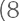 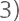 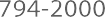 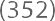 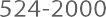 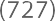 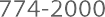 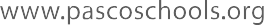 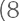 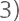 